
圈起正确的位数位数：数一数，有几个
写出正确的数字十位数
2 0个位数
1 2十位数
2 9十位数
0 1个位数
1 6个位数
2 4十位数
0 4个位数
1 0个位数
3 1十位数
0 8十位数
2 7个位数
2 2个位数
1 1十位数
3 0个位数
2 1十位数
1 9十位数
0 7十位数
2 5个位数
3 4个位数
1 5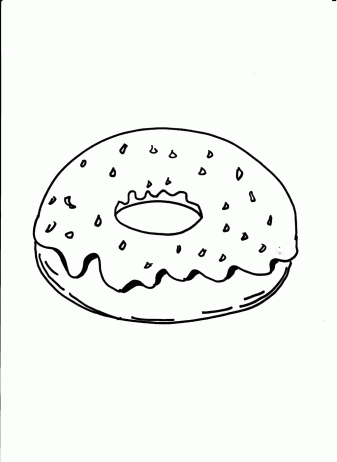 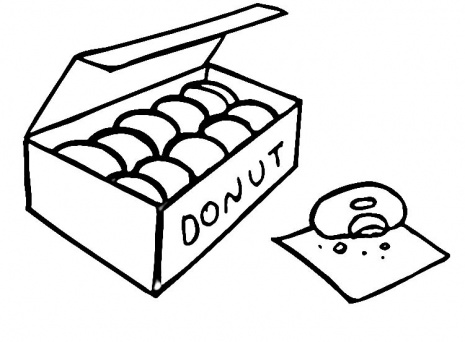 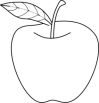 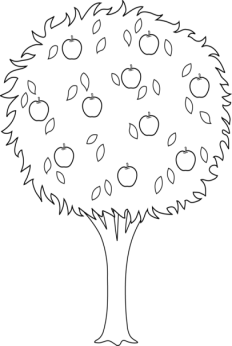 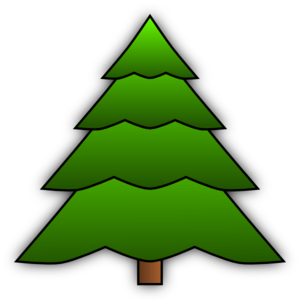 十位是1，个位是6这是________十位是2，个位是0这是________十位是2，个位是9这是________十位是3，个位是0这是________十位是1，个位是1这是________十位是2，个位是4这是________